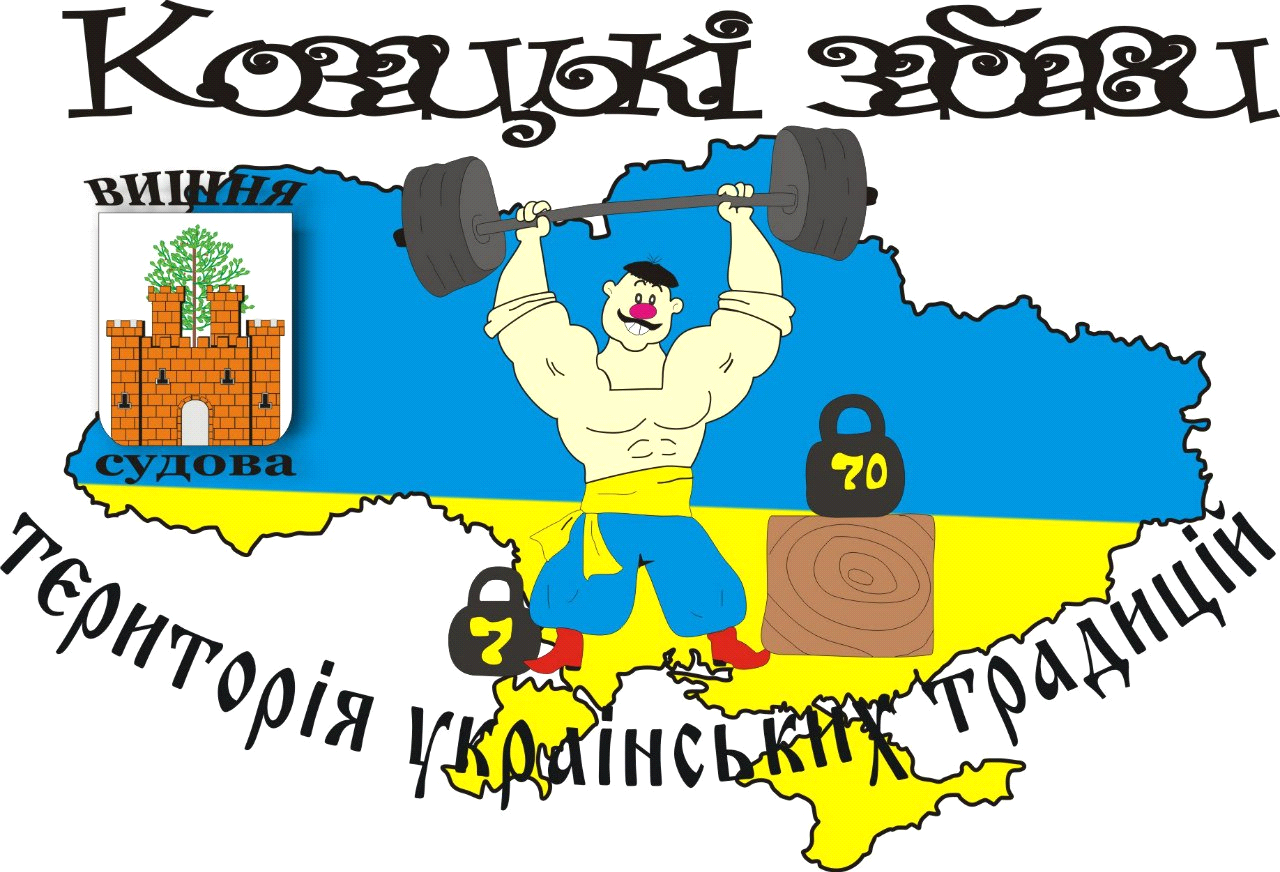 ШОУ-ПРОГРАМА «ВЕСЕЛІ  КОЗАЧАТА»Ведуча:   Сьогодні вся наша країна відзначає День Збройних Сил України.Адже це свято відзначається тепер 6 грудня.Дозвольте від всіх дівчаток,  вчителів привітати хлопців -  майбутніхнаших захисників,  із цим святом.  Побажати вам міцного  здоров'я,  відмінних   успіхів у навчанні, бути щасливиии   і  життєрадісними.Наші дівчатка підготували вам вітання, і розпочнуть його цими чудовимирядками:1. Сьогодні раді ми вітатиВсіх хлопчиків із їхнім святомБажаєм швидко підростатиІ на сторожі миру стати.2. Бажаєм успіхів в навчанніІ загартовувать себеЩоб в спорті були не останніХай кожен ціль свою знайде.3. Щоб користь принести державі,Коли прийде така пораЩоб ви здоровими зросталиБажаєм щастя і добра4. Який би шлях ви не обралиЛишайтесь чесними завждиЩоб гідність вас не покидалаНе знали горя ви й біди5. Бажаєм миру на Планеті,Щоб не було у вас розлукВійни - лиш тільки на макеті.Щоб матері не знали мук.6. Щоб наша ненька-УкраїнаГордилась вами повсякчасЗа вашу вдачу соколинуБо ви ж - соколики У нас.Ведуча: Всі ви -  майбутні захисники нашої рідної неньки -  України.Залишилось лише трішечки підрости. І як ведеться із давніх-давен,  служба вармії розпочинається із складання присяги. Це дуже урочисто і відповідально.Прості слова,А скільки змісту в нихІ з зброєю в руках її читають.Військова клятва - навіть вітер стих,Коли слова присяги промовляють.На все життя залишаться слова,Які від батька передаються синуНічого в світі кращого нема -Як захищати рідну батьківщину.Ведуча: А зараз давайте трішки заглибимося в історію.  З давніх-давенлюдям відомо: «Дерево життя -  це гілочка,  на якій ростуть три листочки.Перший листочок -  символ минулого,  другий -  сучасного,  а третій -майбутнього.  Зображення «дерева життя»  зустрічається в малюнках нашихпращурів.  Це свідчить про те,  що вже в сиву давнину люди знали пронероздільний зв'язок «трьох листочків». Щоб бути освіченою людиною, треба  знати минуле свого народу, його історію. Сторінки рідної історії хвилюють і  наповнюють нас гордістю.  У минулому українського народу було таке  неповторне явище як Запорізька Січ. Це про неї Гоголь писав: «Так ось вона,  Січ!  Ось  те  гніздо,  звідки  вилітають  усі  ті  горді  й  дужі.  Як  леви!  Ось  звідки  розливається воля й козацтво на всю Україну!»Сьогодні на нашому вечорі ми спробуємо відродити сторінки ізславетного життя козацтва,  а наші учасники,  козацькі нащадки,продемонструють свою силу та спритність.До звука звук, струна струні одвітна,А всі одвітні серцю Кобзаря,А вже козацьке військо «маком квітне»,І спалахнула Хортиці зоря.Ці звуки золототривожні, закличний марш.Але, козацтво, в путь -І як струна, душа правдива кожна,З глибин Історії вони ідуть, ідуть...(Звучить козацька пісня).Ведуча: У нас тут зібралися молоді козацькі гурти. (Хлопці поділилися надві-команди-гурти). Он погляньте,  які в них хлопці:  усі,  як дуби,  плечимастелю підпирають. Нумо, хлопці, готуймось до козацького переклику:Братство ім. Івана Сірка Братство їм, П. ПолуботкаЯк Іван Сірко, Хто свою землю щиро любить,Україну любити Як рідну матір - над усе,Прославляти наш край Той Полуботка не забуде -І народу служити! Нащадкам в серці пронесе.- Всі молодці. Ми переконались, що козацькому роду - нема переводу.Ведучий: Отож,  смійтеся разом з нами,  святкуйте разом з нами.  А вашікмітливі і своєчасні відповіді, дотепний гумор, дзвінкий та щирий сміх почуєта ретельно оцінить наше авторитетне журі (в особі наших чарівних дівчаток),  а також визначить, який гурт найсильніший, найспритніший.Так, що порадуйте нас, юні козаки.Ведуча: А для того, щоб ви більше дізнались про наших конкурсантів, миповідомляємо вам декілька найбільш важливих та цікавих фактів з їхньогожиття. Отже... (дівчатка зачитують).Конкурс 1. «Чи вміють козаки їсти-пити».Гарний початок - півділа Розпочинаємо перший конкурс. Гадаю, шановнікозаки з нетерпінням чекали його.  Пропонуємо козакам сісти на стільці йприготуватись до найцікавішого. (Звучить музика).Веселі люди - козаки - любили добре повечеряти. Ми впевнені, що нашіхлопці мають неабиякий апетит,  тому за стародавнім українським звичаємвирішили їх нагодувати. Козаки повинні якнайшвидше з'їсти й випити все, щовинесуть й запропонують наші козачки. (Дівчатка виносять хліб з салом і ци-булю).(Переможців кожного конкурсу визначає журі. Між конкурсами виступиучасників художньої самодіяльності).Конкурс 2. «У кого найсильніша рука».В Україні з давніх-давен козаки мірялися силою.  А зараз учасникизмагань,  не відриваючи ліктя від столу,  намагатимуться відхилити іпритиснути руку суперника до поверхні.Конкурс 3. «На винахідливість». (По одному учаснику з кожного гурту).Справжні козаки повинні вміти знаходити вихід з будь-якої ситуації,  Незавжди поруч з ними зможуть бути дівчата -  гарні господарки.  Проте нашіхлопці-козаки також вміють ліпити таку гарну українську страву, як вареники.Ось вам завдання: у вас є однакова кількість пластиліну. Придивіться до нього  уважно і уявіть, що це тісто. За 1 хвилину кожен з вас повинен зліпити якнай-  більше вареників.(Звучить музичний супровід. Визначаються переможці).Конкурс 4. «Чи вміють козаки кричати?»Козаки - галасливий народ. Коли їх збиралося більше одного, довкола всізвертали на них увагу.  Ось для наших веселих нащадків козацької славинаступний конкурс із загадковою назвою «Чи вміють козаки кричати?».  Азагадкова вона тому, що ніхто не знає, що ж бо наші козаки мають кричати.Отож,  наші славні хлопці мають прокричати такі слова:  синхрофазотрон іелектротрансформатор. Та так, щоб журі поставило найвищу оцінку.Конкурс 5. «Чи вміють козаки співати?»Правду кажуть, що душа народу в його пісні. Ще козаків з-за гори не буловидно,  а козацька пісня голосно котилася попереду,  сповіщаючи про прихідславного воїнства. Сподіваємось, що й наші козаки зможуть теж щось втнути.- Поки козаки готуються, гра з глядачами «Чи знаєте ви історію України?»1.  Які слов'янські племена жили на території сучасної України на рубежінашої ери і першої половини 1  тисячоліття? (Поляни, древляни,  сіверяни,  в'я- тичі, слов'яни, сармати, скіфи).2.  Як називався Дніпро у давнину? (Борисфен).3.  Що це? (Розтлумачити).а) Булава (дерев'яна палиця з кулею угорі, яка може бути оздоблена кош-товним металом та камінням, ознака влади).б) Жупан (верхній одяг козаків).в) Оселедець (пасмо волосся на голові козака).г)  Курінь (приміщення, де жили козаки, військова одиниця).(Підготувавшись, гурти по черзі співають козацькі пісні).Конкурс 6. «Чи вміють козаки потішати?»Здавна відомо,  що козаки гострі на розум.  Тх байки,  розповіді сповненідоброго сміху.  От і зараз ми побачимо,  чи вміють наші козаки потішатилюдей.(Представники гуртів по черзі розповідають байки, смішні історії).Конкурс 7. Чи вміють козаки мовчати?"Умови конкурсу:  За мотивами української народної пісні «Несе Галяводу» створити пантоміму.Конкурс 8. «Найсильніший духом».Хто швидше надує повітряну кульку, і в кого вона буде більшою.Конкурс 9. «Чарівні слова».Грамотні козаки писали листи своїм коханим.  А як же тут обійтися безлагідних і ніжних слів.  Давайте перевіримо наскільки багатий словниковийзапас у наших юних козаків. (По черзі називають лагідні слова,  хтозатрудняється сказати, виходить з гри).Конкурс 10. «Сучасний козак».Колись козаки носили чоботи. А зараз, в час прогресу, вони модернізува-лися в черевики. Козак повинен був робити все швидко. Давайте перевіримона швидкість наших козаків.(Зашнурувати черевики у сусіда.  По одному представнику з кожногогурту).Ведуча: Ось,  нарешті,  після кількох годин чесної боротьби наставнайбільш хвилюючий і відповідальний момент. Надаємо слово журі.(Після цього дівчата вручають подарунки).Завершується шоу-програма «Нумо,  козаче». Розлучатися завжди важко,але ми віримо,  надіємось,  що крім приємних хвилин,  проведених разом,  визмогли познайомитись,  здобули хороший настрій,  у вас примножились такібагатства, як оптимізм, віра в свої сили.Зичимо здоров'я, щастя! Нехай у вас панує достаток, витає козацький дух,а золоте колосся й червона калина схиляються на добро. На все добре!М. Дніпро-2022р.